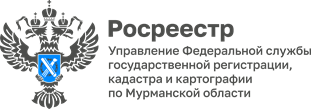 Пресс-релизУПРАВЛЕНИЕ РОСРЕЕСТРА ПО МУРМАНСКОЙ ОБЛАСТИ ИНФОРМИРУЕТДоступен для ознакомления проект отчета по кадастровой оценке земель Мурманской областиВ текущем году по распоряжению Правительства Мурманской области проводятся работы по актуализации кадастровой стоимости всех земельных участков на территории региона. Оценка проводится в соответствии с Федеральным законом от 03.07.2016 № 237-ФЗ «О государственной кадастровой оценке» с применением на всей территории страны единой методики кадастровой оценки. Кадастровую стоимость земельных участков определяет областное учреждение ГОБУ «Имущественная казна Мурманской области». Со стороны региональных органов власти работу учреждения курирует Министерство имущественных отношений Мурманской области. Росреестром проведена проверка промежуточных отчетных документов, подготовленных бюджетным учреждением на соответствие требованиям к отчету.Проект отчета доступен для ознакомления:- на официальном интернет-сайте  учреждения «Имущественная казна» http://ikmo51.ru в разделе «Кадастровая оценка - Отчеты»;- на официальном интернет-портале Росреестра (www.rosreestr.gov.ru) в разделе «Электронные услуги и сервисы» в разделе «Получение сведений из Фонда данных государственной кадастровой оценки».До 22.09.2022 с проектом отчета можно не только ознакомиться, но и направить свои замечания. Разумеется, они должны быть предметными, а также содержать указания на номера страниц проекта отчета и на объект недвижимости, к определению стоимости которого они выдвигаются. Замечания к проекту отчета могут быть представлены в ГОБУ «Имущественная казна Мурманской области» или многофункциональный центр предоставления государственных и муниципальных услуг (МФЦ) лично, почтовым отправлением или с использованием сети «Интернет», включая портал государственных и муниципальных услуг.По мере поступления замечаний бюджетное учреждение обязано их проанализировать и при согласии с ними внести корректировки в отчет. В любом случае: учтено замечание или нет, учреждение составляет справку, содержащую все без исключения замечания и обоснования к ним, и приобщает ее к окончательной редакции отчета.Управление предлагает землепользователям ознакомиться с предварительными результатами государственной кадастровой оценки земель и провести контроль определения кадастровой стоимости своих земельных участков, ведь именно от этой новой кадастровой стоимости в дальнейшем будут исчисляться платежи за землю: земельный налог и арендная плата.Контакты для СМИ: Пресс-служба Управления Росреестра по Мурманской области(8152) 567001 (доб. 3004)51_upr@rosreestr.ru183025, г. Мурманск, ул. Полярные Зори, 22